Beech Class Home Work(Due in Monday 26th September)This week in our Phonics lessons, we are revisiting Level 4 consonant blends (like the ones in the grid below). Activity 1: Practise your sounding out skills by randomly connecting a consonant blend with the parts of the words labelled 1 to 8. Can you create any interesting ‘alien’ words? e.g. grop 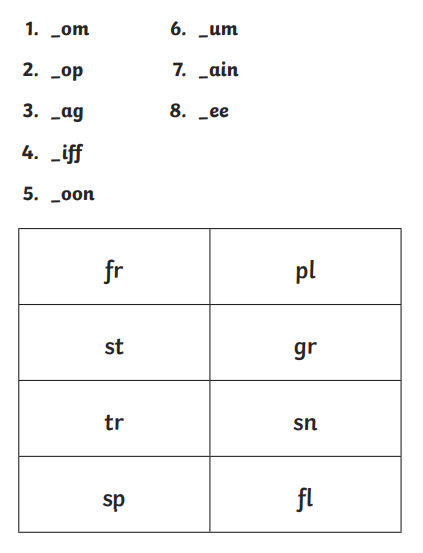 Activity 2: Now use the consonant blends to create 8 real words. e.g. 1. fromEXTENSION: Now you have created 8 real words. Can you use these words to create 3 sentences? e.g. He sat on a train. TOP TIP: Don’t forget to use capital letters and full stops. 